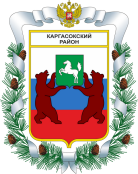 МУНИЦИПАЛЬНОЕ ОБРАЗОВАНИЕ «Каргасокский район»ТОМСКАЯ ОБЛАСТЬДУМА КАРГАСОКСКОГО РАЙОНАЗаслушав информацию, представленную председателем Органа муниципального финансового контроля Машковцевым Юрием Аркадьевичем о финансовом состоянии МУП "ЖКХ" сельских поселений Каргасокского районаДума Каргасокского района РЕШИЛА:И.о. Главы Каргасокского района						             Ю.Н.МикитичРЕШЕНИЕРЕШЕНИЕРЕШЕНИЕ27.08.2019№ 258с. Каргасокс. КаргасокИнформация Органа муниципального финансового контроля  о финансовом состоянии МУП "ЖКХ" сельских поселений Каргасокского района в период проведенных проверок и в 2018-2019 гг.1. Принять информацию о финансовом состоянии МУП "ЖКХ" сельских поселений Каргасокского района в период проведенных проверок в 2018-2019 гг. к сведению.2. Предложить включить в план контрольных мероприятий Органа муниципального финансового контроля в 2019 году проверку финансово-экономической деятельности МУП "ЖКХ Молодежный", в 2020 году проверку финансово-экономической деятельности МУП "Каргасокский ТВК".3. Предложить Администрации Каргасокского района разработать план финансового оздоровления и структурных преобразований МУП "ЖКХ" сельских поселений района и представить информацию на очередное собрание Думы в октябре 2019 года. Председатель ДумыКаргасокского района               В.В. Брагин